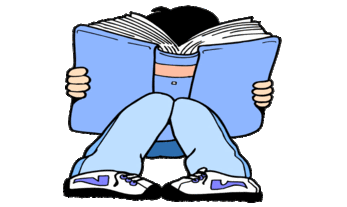 YEAR 3 HOME LEARNING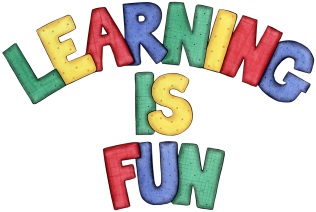 YEAR 3 HOME LEARNINGDate Set14/02/20Date Due26/02/20MathleticsThis week please continue practice telling time on an analogue clock with your children. In addition, practice 2, 3, 4, 5, 8 and 10 times table as well as Multiplying 2-digit numbers by 1-digit numbers. All activities can be found on matheletics.com. Every child has their username and passwords in their reading records.Spelling WritingThis week children will be focusing on these words:science  scene  crescent  fascinating  ascent  scissors  scented  scientist  descend scoreFor your homework I would like you to write a book review on any book you have read over the break. I would like at least a page of writing. It should include:the book title the author was the book fiction or non-fictionWhat was the book about?Who would you recommend the book to? Why?Book illustration (drawing)What ages and interest is this book suitable for? Why? What would you rate this book? Lowest 1 2 3 4 5 HighestReadingRecommended daily reading time:KS2 20 minutes.Home Learning ProjectResearch about magnets and create a poster showing what you have learnt.Due: Wednesday March 4th 2020   GreekPlease go to Greek Class Blog for Greek Home LearningGreek Class - St Cyprian's Greek Orthodox Primary Academy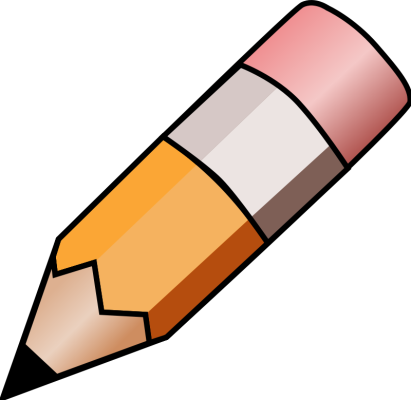 